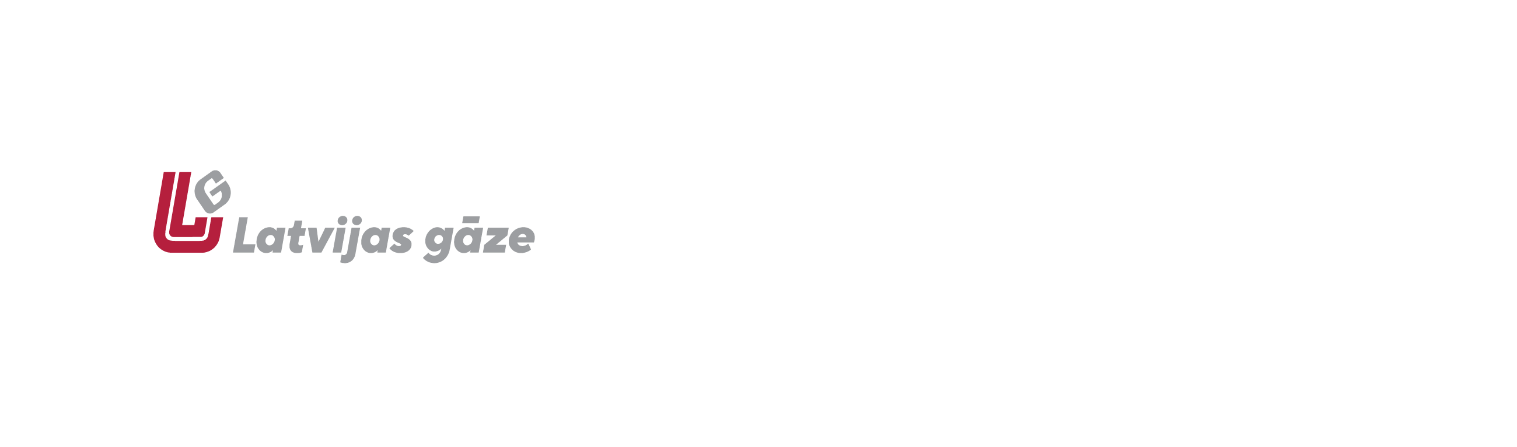 RESOLUTIONSfor the Annual General Meeting of Shareholdersof the Joint Stock Company “Latvijas Gāze”of June 27, 2022 Reports of the Board, the Council and the Audit Committee, and the certified auditor’s opinionTo take note of the reports of the Board, the Council and the Audit Committee of the Joint Stock Company “Latvijas Gāze”, and the certified auditor’s opinion.Voting results:  the decision is taken with the required majority of votesApproval of the Annual Report 2021To approve:the “Latvijas Gāze” group consolidated and Joint Stock Company „Latvijas Gāze” annual report 2021 prepared in compliance with the International Financial Reporting Standards as adopted by the European Union (hereinafter – the Annual report);the Corporate governance report of the Joint Stock Company „Latvijas Gāze” for the year 2021, which is part of the Annual report;the Remuneration report of the Joint Stock Company “Latvijas Gāze” for the year 2021, which is part of the Annual report;drawn up by the Board and reviewed by the Council of the Joint Stock Company “Latvijas Gāze”.Voting results:  the decision is taken with the required majority of votesDistribution of the profit for 2021To transfer the 2021 net profit of 73,670 EUR to the retained earnings of the Joint Stock Company “Latvijas Gāze”.Voting results:  the decision is taken with the required majority of votesApproval of the financial statements for 1st quarter of 2022To approve the Joint Stock Company “Latvijas Gāze” group consolidated and Joint Stock Company “Latvijas Gāze” unaudited condensed interim financial statements for the 3 months period ended 31 March 2022 prepared in accordance with the 34th International Accounting Standard “Interim Financial Reporting” adopted by the European Union.Voting results:  the decision is taken with the required majority of votesPayment of extraordinary dividendsTo pay extraordinary dividends in the amount of 15,000,000 EUR or 0,37593985 EUR per one share.To set  July 8, 2022 as the ex-date (the day from which onwards shares are traded without a right to dividend), July 11, 2022 as the date of calculation of dividends, and July 12, 2022 as the date of payment of dividends.Voting results:  the decision is taken with the required majority of votesElection of the auditor and setting of remuneration to the auditorTo elect the commercial company of certified auditors Joint Stock Company “Nexia Audit Advice” as auditor of the 2022 financial statement and consolidated financial statement of the Joint Stock Company “Latvijas Gāze” prepared in compliance with the International Financial Reporting Standards as approved by the European Union, with a remuneration of EUR 41,900 (excl. VAT) for the audit of 2022, including the audit of the 2022 financial statement and consolidated 2022 financial statement of the Joint Stock Company “Latvijas Gāze”.Voting results:  the decision is taken with the required majority of votesOn the proposal to initiate reorganization of the Company by division, or reduction of equity capital of the Company by cancelling shares submitted by shareholders of the CompanyTo task the Management Board of the Company with initiating:reorganization of the Company by division pursuant to Section 336(4) of the Commercial Law, as a result of which the Company would transfer part of its property – and namely, 39,900,000 shares of Akciju sabiedrība “GASO”, registration number 40203108921, representing 100% of its share capital – to a newly incorporated company. As a result of the reorganization, all shareholders of the Company shall become shareholders of the newly incorporated company proportionate to their shareholding in the Company; orreduction of the equity capital of the Company pursuant to Section 262(1)(2) of the Commercial Law, as a result of which shareholders of the Company as a payment for submitted shares would receive shares of Akciju sabiedrība “GASO”, registration number 40203108921, owned by the Company, proportionally to shareholders’ participation in the equity capital of the Company.To task the Management Board of the Company with convocation of an Extraordinary General Meeting of the Company not later than on 10 August 2022 to adopt the decision on commencement of the reorganisation process or reduction of equity capital of the Company.Voting results:  the decision is taken with the required majority of votes.Riga, June 27, 2022The Board of Joint Stock Company "Latvijas Gāze"